 nakes Rattle! Snakes Molt! Now You Try It!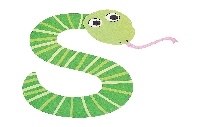 Storytelling VocabularyCharacter-a person, animal, or figure in a novel, play, movie, or storyProblem-a struggle between two opposing forces, a question that needs to be answeredSolution-part of the story in which the problems are solved and the action comes to a satisfying endSequence-a particular order in which related events, movements, or things follow each otherScience VocabularyQuestion-a sentence worded or expressed to elicit (scientific) informationExperiment-the process of testingLab(oratory)-a place equipped for experimental studyObserve-to watch carefully especially with attention to detailsPredict-foretell on the basis of observation, experience, or scientific reason, (to say  something about what you think is going to happen)Reptile-cold-blooded, air-breathing, usually egg-laying animals with backbonesMolt-to shed skin, hair, feathers, shell, or horns periodicallyEcdysis- \’ek-duh-sus\ the act of molting or shedding an outer cuticular layer Herpetologist-zoologist who studies reptiles and amphibians 